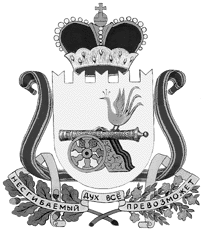 администрация муниципального образования«Вяземский район» смоленской областиПОСТАНОВЛЕНИЕот 29.04.2022 № 703О внесении изменений в Порядок проведения оценки регулирующего воздействия проектов нормативных правовых актов Администрации муниципального образования «Вяземский район» Смоленской области, затрагивающих вопросы осуществления предпринимательской и инвестиционной деятельности и Порядок проведения экспертизы нормативных правовых актов Администрации муниципального образования «Вяземский район» Смоленской области, затрагивающих вопросы осуществления предпринимательской и инвестиционной деятельностиВ соответствии с частью 6 статьи 7, частью 3 статьи 46 Федерального закон от 06.10.2003 131-ФЗ «Об общих принципах организации местного самоуправления в Российской Федерации», руководствуясь Законом Смоленской области от 19.11.2014 № 156-з «Об отдельных вопросах проведения органами местного самоуправления муниципальных образований Смоленской области оценки регулирующего воздействия проектов муниципальных нормативных правовых актов, экспертизы муниципальных нормативных правовых актов» Администрация муниципального образования «Вяземский район» Смоленской области постановляет: 1. Внести в Порядок проведения оценки регулирующего воздействия проектов нормативных правовых актов Администрации муниципального образования «Вяземский район» Смоленской области, затрагивающих вопросы осуществления предпринимательской и инвестиционной деятельности и в Порядок проведения экспертизы нормативных правовых актов Администрации муниципального образования «Вяземский район» Смоленской области, затрагивающих вопросы осуществления предпринимательской и инвестиционной деятельности, утвержденные постановлением Администрации муниципального образования «Вяземский район» Смоленской области                     от 29.11.2016 № 1917, следующие изменения, по тексту Порядков слова «предпринимательской и инвестиционной деятельности» заменить словами «предпринимательской, инвестиционной и иной экономической деятельности».2. Опубликовать настоящее постановление в газете «Вяземский вестник» и разместить на сайте Администрации муниципального образования «Вяземский район» Смоленской области.3. Контроль за исполнением настоящего постановления возложить на заместителя Главы муниципального образования «Вяземский район» Смоленской области Надточия И.И.Разослать: прокурору, ОМС, КЭР Экз.3Проект направлен в прокуратуру        _____________ «____» ___2022 Версия на бумажном носителе идентична версии электронной  ________  «____»____2022   _____________ «____» ___2022 Глава муниципального образования «Вяземский район» Смоленской области И.В. ДемидоваВИЗЫ:Заместитель Главы МОЗаместитель Главы МОИ.И. Надточий «__»_____2022Начальника юридического отделаНачальника юридического отделаВ.П. Березкина «__»_____2022Ведущий специалист ОМСЖ.В. Анпилогова «__»_____2022Ж.В. Анпилогова «__»_____2022Исп. и разр.Председатель комитета экономического развития 4 20 84Председатель комитета экономического развития 4 20 84А.О. Фирсов «__»_____2022